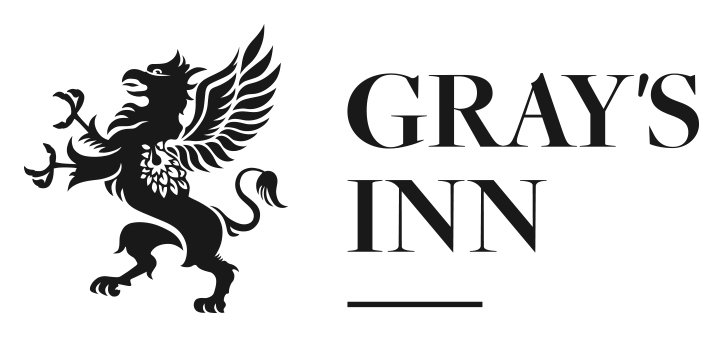 *This form replicates the Pupillage Gateway’s Sample Application Form. You can access this form, and the timetable for the gateway on the Pupillage Gateway website.PersonalName:  Email address:  Bar course provider and location (if known):  Education (add as many as required, using the below format)School EducationInstitution Type:  Institution Name:  Institution Location:  Institution Dates:  Qualification Type:  Subjects & Grades:  Higher Education undergraduate, postgraduate and overseas studyInstitution Name:  Qualification Title:  Area of Study:  Grade:  Start Date:  Date Awarded:  Employment HistoryLegal Employment / work experienceOrganisation:  Position:  Employment Status:  Dates:  Responsibilities/Achievements:  Non-Legal Employment / work experienceOrganisation:  Position:  Employment Status:  Dates:  Responsibilities/Achievements:  Other SkillsLanguage SkillsLanguage:  Fluency:  Other professional qualifications Qualification:  Awarded body:  Grade:  Details:  Responsibilities, awards & interestsPlease provide details of any positions of responsibility you have held. (150 words)Please provide details of any scholarships, awards or prizes. (150 words)Please provide details of your interests and any non-work related involvement. If relevant to your proposed area of practice, please explain in what way. (150 words)Extenuating CircumstancesPlease provide details of any extenuating circumstances, if relevant to your application (150 words)Please answer all 7 of the questions belowWhy do you wish to become a barrister? (150 words)
Why do you believe you would make a good barrister? (200 words)
What areas of practice are you interested in and why? (200 words)
Please indicate all chambers/organisations to which you intend to apply
Have you made pupillage applications before and if so, how many?
Have you had pupillage interviews before and if so, how many and where?
Please identify any additional experiences / skills gained that you believe may help you in your career (200 words)
Please answer 2 of the 6 questions belowImagine you are appearing on a TV quiz show. What would you choose as your specialist (non-legal) subject? (200 words)
What change to the law would you make and why? (200 words)
Identify a decided case within one of your chosen chamber’s field of work (the more recent, the better) that you find interesting, and explain why. (200 words)
What makes you different? (200 words)
Choose a desired practice area. Apart from a thorough understanding of the law, what qualities do you think a barrister practising in that area should have? (200 words)
Identify a case that you think was wrongly deicded and outline the reasons for your opinion. (200 words)
